Обращение к участникам акции в нашей школе проходит День позитива под девизом: 
«Пусть всегда будет солнце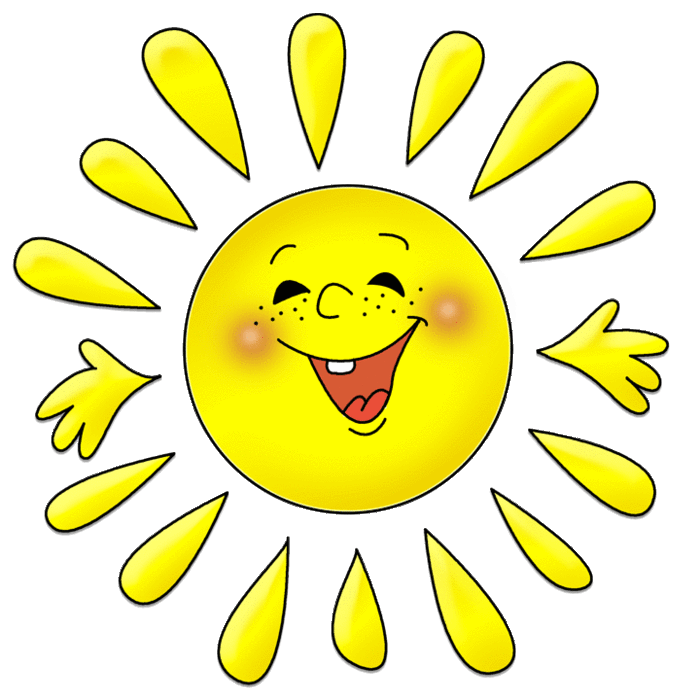 В нашей программе:«Коллекция теплых слов». 
На специально подготовленный лист ватмана вы можете вписать слова, от которых в трудную или грустную минуту становится светлее и теплее на душе!  Давайте вместе создадим коллекцию таких ВАЖНЫХ и ДОБРЫХ СЛОВ! 
«Солнце спрятано в каждом!» — наши позитивные художники предлагают с помощью красок и кисточки нарисовать на вашем лице солнце! Если вам эта идея по душе — ищите наших художников и становитесь в очередь!
«Поделись улыбкою своей!» На большой перемене в холле школы будет работать 
Солнечный фотограф, который с радостью сфотографирует ваше позитивное настроение, и уже через урок все смогут это увидеть на наших плазмах!
«Иду по жизни легко!» Уважаемые педагоги! Для вас мы подготовили сюрприз — прекрасную уникальную возможность сделать вашу жизнь гармоничнее, ярче, радостнее! Более подробно об этом вы узнаете в учительской на большой перемене! На личном опыте проверено, что  пускать мыльные пузыри в большой компании — очень увлекательное занятие! И если у вас совершенно случайно в школьной сумке оказалась баночка с мыльными пузырями — то приглашаем на большой перемене присоединиться к нам!ХОРОШЕГО ВАМ НАСТРОЕНИЯ!